             ДЕТСКА ГРАДИНА „НЕЗАБРАВКА“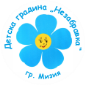                                 3330 гр.Мизия, общ.Мизия, обл.Враца,     ул. „Петко Банков“ №7, тел: 089234125email: odz_mizia@abv.bgДОДИРЕКТОРАНА ДГ „НЕЗАБРАВКА“ГР. МИЗИЯЗАЯВЛЕНИЕза издаване на дубликат на удостоверение за завършено предучилищно образованиеОт……………………………………………………………………………………………./име, презиме и фамилия на родител/Г-ЖО ДИРЕКТОР,Заявявам желанието си да бъде издаден дубликат на удостоверение за завършено задължително предучилищно образованиена………………………………………………………………………………………………/име, презиме и фамилия на детето/Завършил/а през учебната………../…………година в ДГ „ Незабравка“, гр. Мизия, база…………………………………………………………………………………………….Издаването на документа се налага поради следните причини…………………………..………………………………………………………………………………………………… Приложени документи:……………………………………………………………………………………………………………………………………………………………………………………………………За контакти : телефон…………………… e-mail……………………………………………Дата………….                                                                        Подпис…………………….гр. Мизия                                                                                Име и фамилия:                                                                                                 ……………………………..